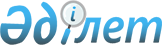 О внесении изменений в постановление акимата от 26 февраля 2015 года № 52 "Об определении мест для размещения агитационных печатных материалов на территории Мендыкаринского района"Постановление акимата Мендыкаринского района Костанайской области от 31 августа 2017 года № 163. Зарегистрировано Департаментом юстиции Костанайской области 3 октября 2017 года № 7234
      В соответствии с пунктом 6 статьи 28 Конституционного закона Республики Казахстан от 28 сентября 1995 года "О выборах в Республике Казахстан" акимат Мендыкаринского района ПОСТАНОВЛЯЕТ:
      1. Внести в постановление акимата Мендыкаринского района от 26 февраля 2015 года № 52 "Об определении мест для размещения агитационных печатных материалов на территории Мендыкаринского района" (зарегистрировано в Реестре государственной регистрации нормативных правовых актов за № 5429, опубликовано 27 марта 2015 года в газете "Меңдіқара үні") следующие изменения:
      в приложении к указанному постановлению:
      строку 22 изложить в новой редакции:
      "
                                                                              ";
      строку 26 исключить.
      2. Контроль за исполнением настоящего постановления возложить на руководителя аппарата акима Мендыкаринского района.
      3. Настоящее постановление вводится в действие по истечении десяти календарных дней после дня его первого официального опубликования.
      "СОГЛАСОВАНО"
      Председатель
      Мендыкаринской районной
      избирательной комиссии
      ____________ В. Король
      31 августа 2017 года
					© 2012. РГП на ПХВ «Институт законодательства и правовой информации Республики Казахстан» Министерства юстиции Республики Казахстан
				
22
село Балыкты
Стенд у здания государственного учреждения "Балыктинская начальная школа отдела образования акимата Мендыкаринского района".
      Аким района

Е. Теменов
